Demande de subvention 2020« Investissement »en faveur du patrimoine protégéRestauration, conservation, valorisation du patrimoine protégé Monuments Historiques(édifices, objets mobiliers publics, bateaux, parcs et jardins)Projet de travaux :………………………………………………………………………………………………………………………………………………………………………………………………………………………………………………………………………………………………………………………………………………………………………………………………………………………………………………………………………………………………………………………………………………………………………………………………………………………………………………Nom et adresse du demandeur :IMPORTANTNous vous invitons à compléter ce document qui fera acte de demande officielleet à y joindre l’ensemble des pièces complémentaires listées pages 8 et 9.Deux dossiers par bénéficiaire public et par an pourront être pris en compte.Un seul dossier par bénéficiaire privé et par an pourra être pris en compte.Une attention particulière sera portée aux actions de valorisation pour chaque demande de subvention.Ce dossier est à remplir avec la plus grande attention et doit être adressé en un exemplaire, par voie postale, accompagné d’un courrier signé par le représentant légal de la structure et des pièces demandées, à :Monsieur le Présidentdu Conseil régional de BretagneService Valorisation du patrimoine283, avenue du Général PattonCS 2110135711 Rennes Cedex 7Renseignements :Service Valorisation du patrimoine Tél. : 02 22 93 98 12Courriel : valorisation.patrimoine@bretagne.bzh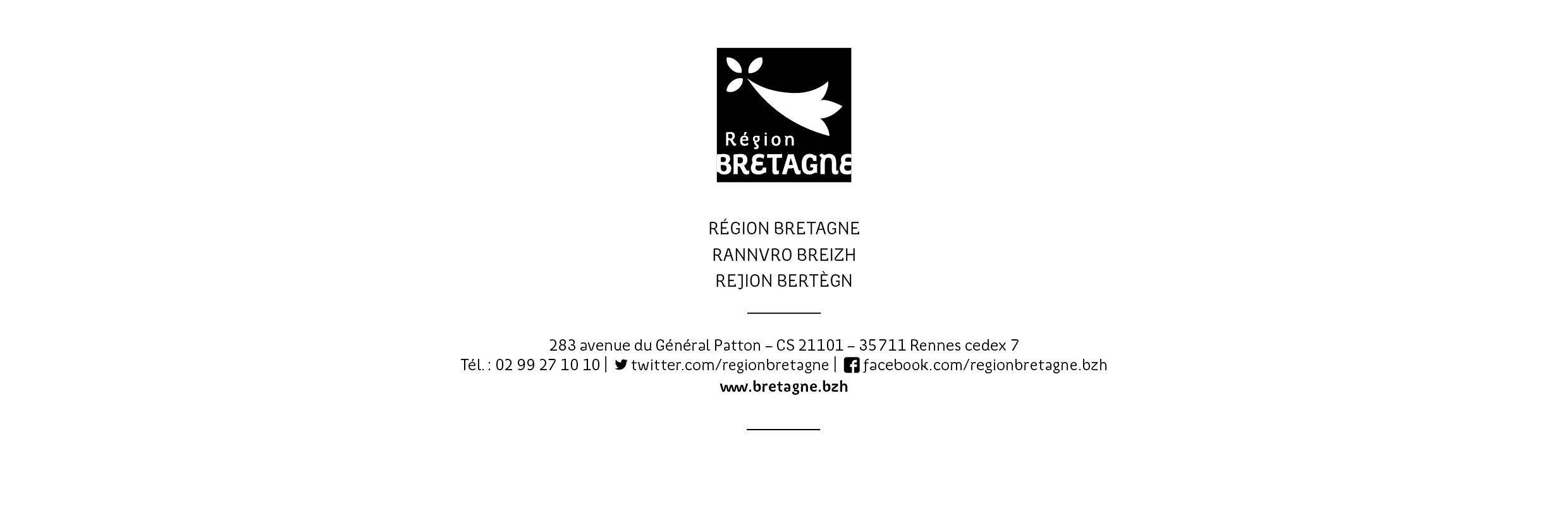 INFORMATIONS CONCERNANT LE DEMANDEURDescription du projetInformations relatives au bien concerné par le projetLe bien concerné est-il :		classé Monument Historique		inscrit à l'Inventaire des Monuments HistoriquesLe demandeur est-il le propriétaire du bien : 		oui		nonSi non, existe-t-il :		une décision de délégation de maîtrise d'ouvrage		un bail emphytéotique d'une durée de ….......ansDescriptif du projet (nature du bien concerné, protection, localisation géographique, type de travaux, partie(s) du bien concernée(s) par les travaux, phasage / nombre de tranches prévues, etc.)Actions de valorisation existantes (joindre tout document en lien avec les actions menées)Projets de valorisation ou utilisation future du bien (Important : joindre la délibération du Conseil municipal ou communautaire précisant les actions de valorisation qu'il s'engage à réaliser)Pour des informations sur les actions de valorisation vous pouvez consulter la « fiche pratique pour la valorisation des édifices religieux » en ligne sur le site bretagne.bzhATTESTATION SUR L’HONNEURJe déclare sur l’honneur que les informations du présent dossier sont exactes.Je certifie en outre que la structure que je représente,…………………………………………………………………………………………………………………………………………………………………………………………………  - dispose de sources de financement stables et suffisantes pour pouvoir exercer son activité pendant la période d’exécution du projet et pour fournir l’autofinancement indiqué dans le budget prévisionnel joint ;- dispose de la capacité opérationnelle pour mener à bien le projet proposé.Nom et prénom :Fonction au sein de la structure :Date et lieu :Signature et cachet :Récapitulatif des pièces et informations indispensables à l'instruction de votre dossierPièces relatives à tous les porteurs de projetPièce relative au patrimoine naviguantPièce relative aux propriétaires privésPièces relatives aux associations et aux sociétésRappel : Les travaux ne doivent pas commencer avant la prise de décision de la Commission permanente du Conseil régional. En cas d'urgence, une dérogation peut être accordée sur demande préalable motivée. Les programmes et activités de valorisation développés au sein des biens soutenus, doivent être communiqués par le porteur de projet au Comité Régional du Tourisme afin que ce dernier agisse au mieux pour leur promotion. Les travaux de restauration d'objets protégés doivent préférentiellement être confiés à des entreprises ayant dans leur sein un restaurateur diplômé ou agréé. Les projets proposés à la Région doivent s’accorder avec les principes du développement durable :- lors des appels d’offres « travaux » prévoir des clauses favorisant l’insertion de publics rencontrant des difficultés à accéder au marché du travail ;- s’appuyer sur l’usage de techniques en accord avec le développement durable : matériaux naturels locaux, économie d’énergie, démarche « Zéro phyto » dans les zones humides ;- intégrer des mesures environnementales visant le cas échéant la conservation des espèces animales abritées au sein du patrimoine bâti (sur avis d'un naturaliste le cas échéant), la prise en compte de la gestion des eaux pluviales, l’effet paysager induit par le projet ;- la démarche des chantiers verts est encouragée en ce qui concerne le choix des entreprises, à condition de rester compatible avec le niveau de qualité exigé par l'éventuelle protection de l'édifice ;- la pratique d'une tarification différenciée de visite est conseillée (critères sociaux, critères de résidence, etc.), ainsi que des enquêtes de fréquentation (données sexuées et par âge) ;- l'utilisation de plantes invasives est à proscrire.LES ETAPES DU TRAITEMENT D’UN DOSSIER DE DEMANDE DE SUBVENTIONRenseignements spécifiques aux collectivités locales, structures intercommunalesRenseignements spécifiques aux collectivités locales, structures intercommunalesDénomination légale de l’organismeNom, prénom et fonction du représentant élu Nom, prénom et fonction du représentant techniqueAdresseNombre d'habitantsN° SIRETN° de téléphoneCourrielSite InternetRenseignements spécifiques aux autres demandeurs (associations, privés, …)Renseignements spécifiques aux autres demandeurs (associations, privés, …)Renseignements spécifiques aux autres demandeurs (associations, privés, …)Renseignements spécifiques aux autres demandeurs (associations, privés, …)Renseignements spécifiques aux autres demandeurs (associations, privés, …)Renseignements spécifiques aux autres demandeurs (associations, privés, …)Renseignements spécifiques aux autres demandeurs (associations, privés, …)Nom ou raison socialeNom ou raison socialeNom ou raison socialeNature juridique de l’organisme Nature juridique de l’organisme Nature juridique de l’organisme Organisme ou établissement gestionnaire le cas échéantOrganisme ou établissement gestionnaire le cas échéantOrganisme ou établissement gestionnaire le cas échéantDate de créationDate de créationDate de créationN° SIRET, SIREN, RCSN° SIRET, SIREN, RCSN° SIRET, SIREN, RCSCode APE ou NAF (Nomenclature d’Activités Française)Code APE ou NAF (Nomenclature d’Activités Française)Code APE ou NAF (Nomenclature d’Activités Française)AdresseAdresseAdresseN° de téléphoneN° de téléphoneN° de téléphoneCourriel de l’organismeCourriel de l’organismeCourriel de l’organismeSite InternetSite InternetSite InternetAssociations : nombre d’adhérentsAssociations : nombre d’adhérentsAssociations : nombre d’adhérentsL’organisme récupère-t-il la T.V.A. ?L’organisme récupère-t-il la T.V.A. ?L’organisme récupère-t-il la T.V.A. ?  oui   oui   non  nonMoyens humains de l’organisme :Moyens humains de l’organisme :Moyens humains de l’organisme :Moyens humains de l’organisme :Moyens humains de l’organisme :Moyens humains de l’organisme :Moyens humains de l’organisme :Emploi(s) permanent(s) à temps plein Emploi(s) permanent(s) à temps plein Emploi(s) permanent(s) à temps plein Nb de CDI :Nb de CDI :Nb de CDD :Nb de CDD :Emploi(s) permanent(s) à temps partielEmploi(s) permanent(s) à temps partielEmploi(s) permanent(s) à temps partielNb de CDI :Nb de CDI :Nb de CDD :Nb de CDD :Emploi(s) aidé(s)Emploi(s) aidé(s)Emploi(s) aidé(s)Nb de CDI :Nb de CDI :Nb de CDD :Nb de CDD :Bénévole(s)Bénévole(s)Bénévole(s)Représentants de l’association (le cas échéant)Représentants de l’association (le cas échéant)Représentants de l’association (le cas échéant)Représentants de l’association (le cas échéant)Représentants de l’association (le cas échéant)Représentants de l’association (le cas échéant)Représentants de l’association (le cas échéant)Nom/PrénomAdresseAdresseTéléphoneTéléphoneMailPrésidentDirecteur administratifInformations générales concernant le projetInformations générales concernant le projetArchitecte maître d’œuvre, le cas échéant (nom et adresse)Date de début des étudesDate de début des travauxDurée prévue du projetPartenaires participant au projetPartenaires participant au projetPartenaires participant au projetPartenaires participant au projetNom de l’organismeRôlePublicPrivéMontant total des travaux :         ………………………….  €         HT         TTCPlan de financement prévisionnel du projet Plan de financement prévisionnel du projet Plan de financement prévisionnel du projet Plan de financement prévisionnel du projet EuropeEurope€%Subvention :  sollicitée  attribuéeEtat Etat €%Subvention :  sollicitée  attribuéeRégionRégion€%Subvention :  sollicitée  attribuéeDépartementDépartement€%Subvention :  sollicitée  attribuéeEPCIEPCI€%Subvention :  sollicitée  attribuéeCommuneCommune€%Subvention :  sollicitée  attribuéeAutres (préciser)Autres (préciser)€%Subvention :  sollicitée  attribuéeAutofinancementAutofinancement€%Soutien financier obtenu directement ou indirectement de la Région Bretagne au cours des trois dernières annéesSoutien financier obtenu directement ou indirectement de la Région Bretagne au cours des trois dernières annéesSoutien financier obtenu directement ou indirectement de la Région Bretagne au cours des trois dernières annéesSoutien financier obtenu directement ou indirectement de la Région Bretagne au cours des trois dernières annéesAnnéeDomaineIntitulé du projetMontant (€)Votre structure a-t-elle déposé, ou a-t-elle l'intention de déposer, 
une demande de subvention pour ce même projet 
auprès d’un autre service de la Région Bretagne ? Votre structure a-t-elle déposé, ou a-t-elle l'intention de déposer, 
une demande de subvention pour ce même projet 
auprès d’un autre service de la Région Bretagne ? Votre structure a-t-elle déposé, ou a-t-elle l'intention de déposer, 
une demande de subvention pour ce même projet 
auprès d’un autre service de la Région Bretagne ? Votre structure a-t-elle déposé, ou a-t-elle l'intention de déposer, 
une demande de subvention pour ce même projet 
auprès d’un autre service de la Région Bretagne ? Votre structure a-t-elle déposé, ou a-t-elle l'intention de déposer, 
une demande de subvention pour ce même projet 
auprès d’un autre service de la Région Bretagne ? Votre structure a-t-elle déposé, ou a-t-elle l'intention de déposer, 
une demande de subvention pour ce même projet 
auprès d’un autre service de la Région Bretagne ?  non ouiPréciser :Préciser :Préciser :Préciser :Politique d’interventionProjetProjetMontant globalMontant sollicitéSubvention attribuéeDescriptif du projetDossier présentant le bien (descriptif, historique, protection, utilisation actuelle, etc.) accompagné d’un état sanitaire, du plan de situation et du plan de masse indiquant la localisation des travauxDossier photographique « avant travaux » (un dossier photographique « après travaux » devra être transmis au moment de la demande de versement du solde de la subvention) Devis détaillés des entreprises qui effectueront les travauxPlan de financement prévisionnel (dépenses et recettes) précisant la provenance de tous les fonds publics et leur statut (sollicité/attribué)Calendrier prévisionnel (date de début de l’étude, des travaux), durée des travauxInformations relatives à la valorisation de l’édifice (actions mises en place, projets, partenariats, appartenance à un réseau, etc.). Joindre les documents justificatifs (plaquettes, articles de presse, copies d'écrans internet...) ou la délibération du Conseil municipal ou communautaire précisant les actions de valorisation qu'il s'engage à mettre en place.Délibération du bureau/conseil municipal/conseil communautaire approuvant les  travaux et sollicitant le concours de la RégionLa position officielle de la Direction Régionale des Affaires Culturelles (DRAC) concernant les travaux (arrêté ou convention)Copie des notifications d’attribution de subvention des autres partenaires financiers, dès réceptionRelevé d’identité bancaire IBAN au nom du demandeur Le cas échéant, des informations relatives au lancement d’une souscription publiqueLe certificat de francisation du navireRécépissé de la Direction des Entreprises, de la Concurrence, de la Consommation, du Travail et de l’Emploi (D.I.R.E.C.C.T.E., Immeuble « Le Newton », 3 bis avenue Belle Fontaine, CS 71714, 35517 Cesson-Sévigné Cedex) attestant l’ouverture au public, ou un engagement sur l’honneur à ouvrir la propriété à la visite du public (intérieur et extérieur) pendant les 10 années civiles suivant le dernier mandatement de l’aide régionale, selon les critères fiscaux définis par l’Etat : les édifices doivent être ouverts soit au moins 50 jours par an, dont 25 jours fériés, au cours des mois d'avril à septembre inclus, soit 40 jours pendant les mois de juillet, août et septembre, sachant que les possibilités de visites doivent avoir fait l'objet de publicité auprès du public et être transmises au Comité régional au tourisme (CRT)Extrait du Journal Officiel portant déclaration constitutive de l’Association si 1ère demande)Copie des statuts en vigueur datés et signés de votre structure (si 1ère demande ou modification)Composition du Conseil d’Administration et du bureau en exerciceN° SIRET ou extrait KbisÉtat financier certifié des deux derniers exercices comptables clos (bilan, compte de résultats et annexes)Rapport du commissaire aux comptes le cas échéant Rapport d’activité du dernier exerciceProcès-verbal de la dernière Assemblée Générale Projet d’activité et budget prévisionnel portant sur l’année de sollicitation de l’aideDécision du Conseil d’Administration ou de l’Assemblée Générale autorisant le Président à engager l’associationJustification d'assujettissement ou de non assujettissement à la TVA ou au FCTVA Dès son arrivée à la Région, le dossier est dirigé vers le service Valorisation du patrimoine, chargé de procéder à son étude.1ère étape : l’instruction du dossier(elle détermine la recevabilité de votre demande)Le service Valorisation du patrimoine chargé de l’instruction de votre dossier :vérifie que le formulaire est bien rempli ;vérifie qu’il comporte toutes les pièces demandées ;examine la conformité des documents administratifs ;vérifie que l’objet de la demande de subvention est éligible et s’inscrit dans les orientations prioritaires de la politique régionale du Patrimoine ;réclame, si nécessaire, des compléments d’informations auxquels vous devrez impérativement répondre dans les meilleurs délais ;sollicite éventuellement un avis ou une expertise spécifique auprès de personnes qualifiées.Le temps réservé à la phase d’instruction peut être considérablement rallongé si :votre dossier n’est pas complet ;les documents administratifs ne sont pas à jour.2ème étape : le vote des élus régionaux(il décide de l’octroi des subventions)Le dossier est examiné par la Direction des Affaires juridiques, le service des Assemblées et le service de la Comptabilité. Ensuite, le dossier est présenté à l’Assemblée régionale réunie en Commission permanente, pour décision. Ces réunions se tiennent quasiment chaque mois de l’année.La décision de participation financière de la Région doit être antérieure à tout commencement d’exécution de l’opération subventionnée.3ème étape : le contrôle de légalité du PréfetLe Conseil régional doit soumettre ses décisions au Préfet de Région qui a la charge de contrôler la légalité des délibérations des collectivités territoriales.4ème étape : la lettre de notificationSignée par le Président de la Région, elle vous informe de la décision prise par le Conseil régional d’allouer une subvention à votre structure.5ème étape : a) signature d’une conventionL’établissement obligatoire de cet acte administratif est obligatoire dès que le montant des aides régionales accordées à un organisme de droit privé dépasse 23 000 €. Ce document est adressé au bénéficiaire de la subvention pour signature.La convention rappelle les caractéristiques de la subvention et précise les modalités de versement de la subvention régionale.5ème étape : b) envoi des arrêtésDans tous les autres cas, un arrêté de subvention est signé par le Directeur du Tourisme, du Patrimoine et des Voies navigables. Ce document rappelle les caractéristiques de la subvention et précise les modalités de versement.Le montant de la subvention attribuée peut être inférieur à celui qui a été sollicité. Il est déterminé par rapport au montant des dépenses prises en compte, à l’apport des autres partenaires financiers et en fonction des possibilités budgétaires de la Région.Le montant subventionnable est le montant des dépenses prises en compte par la délibération du Conseil régional. Ces dépenses devront être justifiées pour obtenir le versement de la subvention.6ème étape : le versement de la subventionLe règlement de la subvention se fait au prorata de la réalisation des opérations (montant des factures présentées/montant de la dépense subventionnable).Pièces justificatives à adresser par le bénéficiaire pour le versement de la subvention :bénéficiaire public : état récapitulatif des dépenses et copie des factures acquittées ;bénéficiaire privé : copie des factures acquittées portant n° du chèque et signature originale.Au vu de ces pièces justificatives et, le cas échéant, de l’avis transmis par le service instructeur, le service Valorisation du patrimoine fait une proposition de paiement.7ème étape : le mandatement des créditsLes propositions de paiements émises par le service Valorisation du patrimoine sont transmises au service Comptabilité pour vérification puis à la Paierie régionale, qui procédera au mandatement.8ème étape : la notification des mandatements effectuésLa notification vous informe du versement de la subvention sur votre compte bancaire.